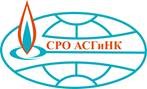 САМОРЕГУЛИРУЕМАЯ ОРГАНИЗАЦИЯАССОЦИАЦИЯ СТРОИТЕЛЕЙ ГАЗОВОГО И НЕФТЯНОГО КОМПЛЕКСОВ(СРО АСГиНК)ПРИСУТСТВОВАЛИ:Пономаренко Дмитрий Владимирович – Председатель Контрольной комиссии;Скурихин Владимир Александрович – зам председателя Контрольной комиссии;Велентеенко Анатолий МихайловичКудряшов Василий Николаевич;Ермолович Михаил Николаевич;Карпухин Александр Анатольевич;Приглашенные:Летаев Андрей Евгеньевич – Заместитель генерального директора СРО АСГиНК.Ревин Анатолий Иванович – Главный специалист Контрольно-экспертного управления СРО АСГиНК.Кворум имеется.Заседание Контрольной комиссии Саморегулируемой организации Ассоциация строителей газового и нефтяного комплексов правомочно.Председательствовал – Пономаренко Дмитрий Владимирович.Секретарь – Карпухин Александр Анатольевич.ПОВЕСТКА ДНЯ:О внесении изменений в планы выездных проверок членов Ассоциации в 1 квартале 2021 года;Об утверждении результатов проверки АО «СТРОЙТРАНСГАЗ».СЛУШАНИЯ:1) 	По данному вопросу повестки дня – докладчик А.И. РевинА.И. Ревин предложил внести следующие изменения в план выездных проверок членов Ассоциации в 1 квартале 2021 года:Учитывая обращение ООО «СТРОЙГАЗОЙЛ» от 18.03.2021 вх. №497 с просьбой переноса сроков выездной проверки на 3 квартал 2021 года по объективным причинам, внести соответствующие правки в план выездных проверок 1 квартала и включить в план 3 квартала выездную проверку ООО «СТРОЙГАЗОЙЛ».Голосование:	По данному вопросу повестки дня решили:	Утвердить внесение изменений в план выездных проверок членов СРО АСГиНК в 1 квартале 2021 года.2) 	По данному вопросу повестки дня – докладчик А.И. РевинА.И. Ревин сообщил, что в соответствии обращением: Главного управления Государственного строительного надзора Московской области «О нарушениях, выявленных при проведении проверки АО «СТРОЙТРАНСГАЗ» (ИНН: 5700000164), являющегося членом СРО АСГиНК (реестр. № 0219), на объекте капитального строительства: «Строительство подъезда к объекту обращения с отходами в Егорьевском городском округе Московской области», расположенного по адресу: Московская область, г.о. Егорьевск, а именно:В соответствии с предоставленными АО «СТРОЙТРАНСГАЗ» в адрес Ассоциации документами, в том числе Актом контрольной проверки Главного управления Государственного строительного надзора Московской области от 22.01.2021 № 12-19-031200-4-13 все выявленные нарушения устранены.А.И. Ревин предложил принять к сведению полученные материалы                                     АО «СТРОЙТРАНСГАЗ» по устранению нарушений без передачи их на рассмотрение Дисциплинарной комиссии Ассоциации.Голосование:	По данному вопросу повестки дня решили:Принять к сведению полученные материалы АО «СТРОЙТРАНСГАЗ» по устранению нарушений без передачи их на рассмотрение Дисциплинарной комиссии Ассоциации.ПОВЕСТКА ДНЯ ИСЧЕРПАНА.Заседание Контрольной комиссии Саморегулируемой организации Ассоциация строителей газового и нефтяного комплексов закрыто.ПРОТОКОЛ ЗАСЕДАНИЯ КОНТРОЛЬНОЙ КОМИССИИПРОТОКОЛ ЗАСЕДАНИЯ КОНТРОЛЬНОЙ КОМИССИИПРОТОКОЛ ЗАСЕДАНИЯ КОНТРОЛЬНОЙ КОМИССИИ«31» марта 2021 г.Москва№ 219«ЗА»6 голосов«ПРОТИВ»0 голосов«ВОЗДЕРЖАЛОСЬ»0 голосов№ п/пДата проверки№ обращения РостехнадзораРанее выявленные нарушенияКол-во  не устраненных нарушенийМероприятия об устранении нарушений121.10.202012-19-031200-9-07 от 16.11.2020-11Предоставлены: - Акт устранения нарушений № 3 от 22.12.2020; Техническое заключение ООО «СТРОИ-ТЕЛЬНО-ТЕХНИЧЕСКИЙ  КОНТРОЛЬ» №1302340/Е/20от30.12.2020; - Акт устранения нарушений № 4 от 23.12.2020, Техническое заключение ООО «СТРОИТЕЛЬНО-ТЕХНИ-ЧЕСКИЙ КОНТРОЛЬ» № 1302340/Е/20  от 30.12.2020«ЗА»6 голосов«ПРОТИВ»0 голосов«ВОЗДЕРЖАЛОСЬ»0 голосовПредседатель Контрольной комиссииПономаренко Дмитрий ВладимировичСекретарьКонтрольной комиссииКарпухин Александр Анатольевич